Mateusz Bonca nowym szefem JLL w PolsceEkspert międzynarodowej branży konsultingowej będzie rozwijał polski rynek nieruchomości.WARSZAWA, 12 października 2020 r. – W połowie listopada funkcję Dyrektora Zarządzającego JLL w Polsce przejmie Mateusz Bonca, wcześniej związany między innymi z McKinsey&Company, Deutsche Bank AG i Grupą LOTOS S.A.Mateusz Bonca jest ekspertem z wszechstronną wiedzą analityczną i doradczą zdobytą w różnych sektorach gospodarki, co pozwoli połączyć wieloletnie doświadczenie JLL z nowym spojrzeniem na organizację i jej otoczenie biznesowe. Mateusz będzie nadzorował całość operacji JLL w Polsce – zarówno tzw. core biznes, czyli lokalny konsulting nieruchomościowy, jak i działalność zespołów wspierających klientów oraz realizujących projekty dla innych oddziałów JLL w regionie Europy, Bliskiego Wschodu i Afryki.„Mateusz to lider z doświadczeniem zawodowym zdobytym w różnych sektorach gospodarki: od bankowości i finansów, po sektor energetyczny. Jestem przekonana, że Mateusz, posiadając szeroką wiedzę spoza branży nieruchomości, wniesie do JLL nową perspektywę i odegra kluczową rolę w tworzeniu nowoczesnych modeli długofalowej obsługi klientów oraz wdrażaniu rozwiązań, które najlepiej odpowiadają na szybko zmieniające się warunki biznesowe i gospodarcze. Serdecznie witamy Mateusza w JLL”, komentuje Sabine Eckhardt, Szefowa JLL w Niemczech, nadzorująca oddziały firmy w krajach Europy Środkowo-Wschodniej, Holandii, Szwajcarii oraz krajach nordyckich.Wybór Mateusza Boncy na stanowisko Dyrektora Zarządzającego JLL oznacza, że pierwszy raz w historii międzynarodowego biznesu konsultingowego na rynku nieruchomości w Polsce stery przejmuje osoba spoza branży real estate. Poprzez wybór Mateusza Boncy na stanowisko CEO, JLL w Polsce wpisuje się w nowoczesny model zarządzania biznesem – otwarty na kompetencje z różnych sektorów i oparty na zróżnicowanym doświadczeniu oraz ekspertyzie. „Bardzo się cieszę z objęcia funkcji Dyrektora Zarządzającego JLL w Polsce i możliwości współpracy z tak doświadczonym i inspirującym zespołem zwłaszcza teraz, gdy firmy z różnych sektorów muszą odpowiedzieć na wyzwania, jakie niesie przyszłość. To również kluczowy moment dla strategicznego wsparcia klientów w zakresie budowania odporności biznesu, między innymi dzięki wdrażaniu rozwiązań z zakresu zrównoważonego rozwoju oraz promowaniu innowacji, jakie prezentuje JLL. Organizacje mierzą się dziś z podobnymi wyzwaniami, niezależnie od branż, w których działają, a dynamika zmian w gospodarce motywuje je do większej otwartości na doświadczenia innych biznesów i kultur organizacyjnych. Chciałbym podziękować JLL za zaufanie oraz ciepłe przyjęcie”, dodaje Mateusz Bonca, Dyrektor Zarządzający JLL w Polsce.Mateusz Bonca pełnił funkcję Prezesa Zarządu Grupy LOTOS S.A. w latach 2018-2019. Wcześniej, od czerwca 2016 jako Wiceprezes Zarządu odpowiadał za Pion Strategii i Rozwoju, później również za Pion Ekonomiczno-Finansowy. W latach 2012-2016 pełnił funkcję dyrektora w Deutsche Bank AG we Frankfurcie. Nieco wcześniej w latach 2010-2012 był związany z Peppers and Rogers Group Middle East w Zjednoczonych Emiratach Arabskich. Od 2004 do 2010 r. pracował w McKinsey & Company jako konsultant i starszy konsultant, realizując projekty biznesowe w wielu krajach. Poza Polską przygotowywał i realizował strategiczne zmiany w korporacjach m.in. w Niemczech, Czechach, Wielkiej Brytanii, Belgii, Włoszech, Portugalii, Hiszpanii, Zjednoczonych Emiratach Arabskich, Arabii Saudyjskiej, Bahrajnie, Republice Południowej Afryki i Turcji. Mateusz Bonca jest absolwentem Szkoły Głównej Handlowej w Warszawie. Studiował także w Al Akhawayn University w Maroku. W 2009 r. uzyskał stopień naukowy doktora nauk ekonomicznych. Należy do Strategic Management Society – globalnej sieci ekspertów z obszaru przywództwa.- koniec –O JLLJLL (NYSE: JLL) to wiodąca firma doradcza świadcząca kompleksowe usługi na rynku nieruchomości. Misją JLL jest zredefiniowanie sektora nieruchomości komercyjnych, stwarzanie najlepszych możliwości biznesowych i atrakcyjnych, komfortowych przestrzeni sprzyjających realizowaniu celów. W ten sposób firma przyczynia się do budowania lepszej przyszłości dla swoich klientów, pracowników oraz społeczności, w których działa. JLL jest spółką z listy Fortune 500 o rocznych przychodach 18 mld USD zatrudniającą około 93 000 osób i obsługującą klientów w ponad 80 krajach. JLL jest marką i zastrzeżonym znakiem towarowym firmy Jones Lang LaSalle Incorporated. Więcej informacji znajduje się na stronie www.jll.pl Kontakt: Agnieszka Ratajczyk Tel: +48 504 020 522Email: agnieszka.ratajczyk@linkleaders.pl Znajdź nas 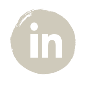 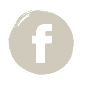 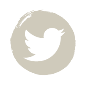 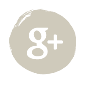 